Проект*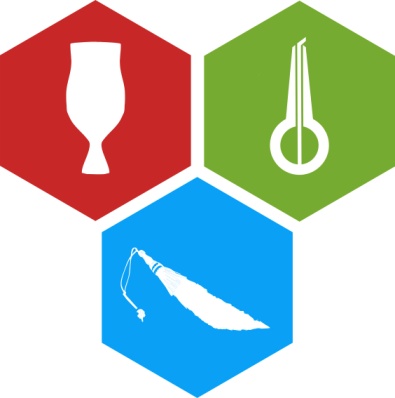 ПРОГРАММАРеспубликанской Конференции«Развитие местного производства в сференародно-художественных промыслов»19-21 декабряЫтык-Кюель-2017* в программе возможны изменения и уточненияВремя местноеНаименование мероприятия 19 декабря 2017 года, вторник19 декабря 2017 года, вторник10:00 – 18:00Мастер-класс "Производство кованых изделий" для зарегистрированных предпринимателей от Сарыала БилюкинаМесто проведения: Кузнечный цех, ул. Кулаковского, 7 10:00 – 18:00Мастер-класс "Пошив якутской национальной одежды" от Татьяны Карсанаевой и ателье "Дьүөгэ"  Место проведения:  Ателье "Айталыына"10:00 – 18:00Мастер-класс "Плетение из конского волоса" Место проведения: Таттинский народный театр20 декабря 2017 года, среда20 декабря 2017 года, среда10:00Начало работы выставки, в программе:- экспозиция;- экспресс мастер-классы от участников. Место проведения: фойе 2 этажа Таттинского народного театра10:00 – 18:00Мастер-класс "Производство кованых изделий" для зарегистрированных предпринимателей от Сарыала БилюкинаМесто проведения: Кузнечный цех, ул. Механизации, 2 10:00 – 18:00Мастер-класс "Пошив якутской национальной одежды" от Татьяны Карсанаевой и ателье "Дьүөгэ"  Место проведения:  Ателье "Айталыына"10:00 – 18:00Мастер-класс "Плетение из конского волоса"Место проведения: Таттинский народный театр21 декабря 2017 года, четвергМесто проведения: Таттинский народный театр21 декабря 2017 года, четвергМесто проведения: Таттинский народный театр09:300 – 10:00Регистрация участников круглого стола "Перспективы развития местного производства в сфере народных художественных промыслов"10:00Продолжение работы выставки10:15 – 12:30Работа круглого стола "Перспективы развития местного производства в сфере народных художественных промыслов":10:15 – 12:301 блок "Айыы тыла, ойуу тыла":2 блок "Роль промышленного дизайна и брендирования в товарном производстве"3 блок "Способы охраны результатов интеллектуальной деятельности в сфере народных художественных промыслов"12:30 – 14:00Обед14:00 – 14:15Открытие Конференции с участием14:00 – 14:20 Приветствие главы муниципального района «Таттинский улус» Сорова Михаила Михайловича 14:20 – 14:30Выступление министра инвестиционного развития и предпринимательства РС(Я) Сафронова Антона Александровича14:30 – 14:40Выступление заместителя министра культуры и духовного развития РС(Я) Макарова Николая Афанасьевича 14:40 – 14:55Доклад председателя «Палаты художественных промыслов и ремесленничества РС(Я)» Гоголева Александра Николаевича 14:55 – 15:10Доклад президента Ассоциации кузнецов и металлургов РС(Я) Бурцева Николая Николаевича15:10 – 15:25Выступление Готовцева Романа Ильича, заместителя председателя Союза кузнецов Якутии15:25 – 15:40Выступление Акимова Николая Иннокентьевича, исполнительного директора  Союза кузнецов Якутии15:40 – 15:55Выступление руководителя проекта "Сделано в Таатте" Степановой Марианны Вячеславовны   Выступления  субъектов малого и среднего предпринимательстваВыступление гостей Конференции - представителей Министерств и ведомствВыступления представителей институтов развития и поддержки предпринимательства17:00 - 18:00Обсуждение, подведение итогов выступлений